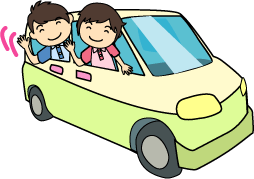 例：は　　ごみを　けています。環境のために　エアコンを　使いません。のかわりに　バスを　のっています。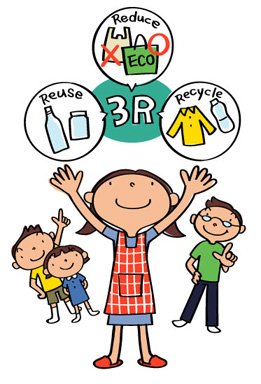 例：３Rは　たいせつ　です。３R は　リサイクル、リデュース、リユース　です。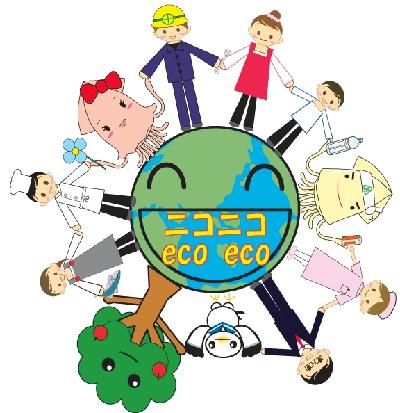 例：リサイクルは　リユースより　たいせつ　です。日本は　オーストラリアより　リサイクルをしています。例：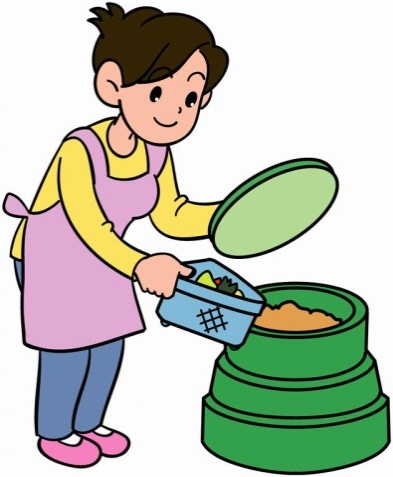 にコンポストビンがあります。にわにあまりがいらないやがたくさんあります。バイオエタノールをっているがあります。例：ごみをへらすために、にコンポストビンがあります。かんきょうをるために、３Rをしています。そうしたら、水をせつやくできます。例：はをみがくときは、　水をとめるようにします。あついときは、まどをあけるようにします。Look at the following:おふろは　　		４分以内で入ります。アイコンは　　　	２８度以上にせっていします。ごみは　　　　	ぶんべつします。電気は　　　		こまめにけします。なまごみは		コンポストにします。personはtimePlace　Of actionでmeansでobjectをverbSpecificにAはBですAはBより。。。personはlocationにsomethingがあります・いますPhrase＋SentencePhraseときはSentenceようにします